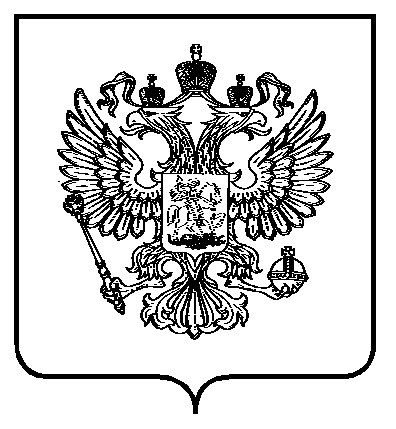 В соответствии с частью 5 статьи 55.17 Градостроительного кодекса Российской Федерации от 29 декабря 2004 г. № 190-ФЗ (Собрание законодательства Российской Федерации, 2005, № 1, ст. 16; № 30, ст. 3128;  2006, № 1, ст. 10, ст. 21; № 23, ст. 2380; № 31, ст. 3442; № 50, ст. 5279; № 52, 
ст. 5498; 2007, № 1, ст. 21; № 21, ст. 2455; № 31, ст. 4012; № 45, ст. 5417; № 46, ст. 5553; № 50, ст. 6237; 2008, № 20, ст. 2251, ст. 2260; № 29, ст. 3418; № 30, 
ст. 3604, ст. 3616;  № 52, ст. 6236; 2009, № 1, ст. 17; № 29, ст. 3601; № 48, 
ст. 5711; № 52, ст. 6419;  2010, № 31, ст. 4195, ст. 4209; № 48, ст. 6246; № 49, 
ст. 6410;  2011, № 13,ст. 1688;  № 17, ст. 2310; № 27, ст. 3880; № 29, ст. 4281, 
ст. 4291; № 30, ст. 4563, ст. 4572, ст. 4590, ст. 4591, ст. 4594, ст. 4605; № 49, 
ст. 7015, ст. 7042; № 50, ст. 7343; 2012, № 26, ст. 3446; № 30, ст. 4171; № 31, 
ст. 4322;  № 47, ст. 6390; № 53, ст. 7614, ст. 7619, ст. 7643;  2013, № 9, ст. 873, ст. 874; № 14, ст. 1651; № 23, ст. 2871; № 27, ст. 3477, ст. 3480; № 30, ст. 4040, 
ст. 4080; № 43, ст. 5452; № 52, ст. 6961, ст. 6983; 2014, № 14, ст. 1557; № 16,  
ст. 1837; № 19, ст. 2336; № 26, ст. 3377, ст. 3386, ст. 3387; № 30, ст. 4218, 
ст. 4220, ст. 4225; № 42, ст. 5615; № 43, ст. 5799, ст. 5804; № 48, ст. 6640; 2015, № 1, ст. 9, ст. 11, ст. 38, ст. 52, ст. 72, ст. 86; № 27, ст. 3967; № 29, 
ст. 4339, ст. 4342, ст. 4378, ст. 4389; № 48, ст. 6705; 2016, № 1, ст. 22, ст. 79; 
№ 26, ст. 3867; № 27, ст. 4301, ст. 4302, ст. 4303, ст. 4304, ст. 4305, ст. 4306; 
№ 52, ст. 7494; 2017, № 11, ст. 1540; № 27, ст. 3932; № 31, ст. 4740, 4766, 4767, 4771, 4829; 2018, № 1, ст. 27, 39, 47, 90, 91; № 32, ст. 5105) приказываю:1. Утвердить прилагаемую форму выписки из реестра членов саморегулируемых организаций.2. Признать утратившим силу приказ Федеральной службы по экологическому, технологическому и атомному надзору от 16 февраля 2017 г. 
№ 58 «Об утверждении формы выписки из реестра членов саморегулируемой организации» (зарегистрирован Министерством юстиции Российской Федерации 13 марта 2017 г., регистрационный № 19198; официальный интернет-портал правовой информации http://www.pravo.gov.ru, 
14 марта 2017 г.).Руководитель                                                                                           А.В. АлёшинУТВЕРЖДЕНА 
приказом Федеральной службы 
по экологическому, технологическому и атомному надзору 
от _______________ 2019 г. № _____ФормаВЫПИСКА ИЗ РЕЕСТРА ЧЛЕНОВ САМОРЕГУЛИРУЕМОЙ ОРГАНИЗАЦИИ____________________   ________					 (дата)                         (номер)_____________________________________________________________________________(полное и сокращенное наименование саморегулируемой организации)_____________________________________________________________________________(адрес места нахождения, адрес официального сайта в информационно-телекоммуникационной сети «Интернет», адрес электронной почты)_____________________________________________________________________________(регистрационный номер записи в государственном реестре саморегулируемых организаций)выдана_______________________________________________________________________(Ф.И.О. заявителя – физического лица или полное наименование заявителя – юридического лица)1. Сведения о члене саморегулируемой организации:1.1. Полное и сокращенное (при наличии) наименование юридического лица или фамилия, имя, отчество индивидуального предпринимателя___________________________________________________________________________________________.1.2. Идентификационный номер налогоплательщика  (ИНН) ___________________.1.3. Основной государственный регистрационный номер (ОГРН)_______________.1.4. Адрес места нахождения______________________________________________________________________________________________________________.1.5. Место фактического осуществления деятельности (для индивидуального предпринимателя) ______________________________________________________________________________________________________________________________.2. Сведения о членстве индивидуального предпринимателя или юридического лица в саморегулируемой организации:2.1. Регистрационный номер члена в реестре членов___________________________.2.2. Дата регистрации юридического лица или индивидуального предпринимателя в реестре членов (число, месяц, год) ________________________________________. 2.3. Дата (число, месяц, год) и номер решения о приеме в члены саморегулируемой организации __________________________________________________________.2.4. Дата вступления в силу решения о приеме в члены саморегулируемой организации (число, месяц, год) ________________________________________.2.5. Дата (число, месяц, год) прекращения членства в саморегулируемой организации ____________________________________________________________.2.6. Основания исключения из саморегулируемой организации ______________________________________________________________________________________________________________________________________________.3. Сведения о наличии у члена саморегулируемой организации права выполнения работ:3.1. Размер взноса в компенсационный фонд возмещения вреда (цифрами и прописью), руб._________________________________________________________.3.2. Сведения об уровне ответственности члена саморегулируемой организации 
по обязательствам по договору подряда на выполнение инженерных изысканий, подготовку проектной документации, по договору строительного подряда, по договору подряда на осуществление сноса, в соответствии с которым указанным членом внесен взнос в компенсационный фонд возмещения вреда (нужное выделить):*заполняются только для членов саморегулируемых организаций, осуществляющих строительство3.3. Дата (число, месяц, год) ___________________________________, с которой член саморегулируемой организации имеет право выполнять инженерные изыскания, осуществлять подготовку проектной документации, строительство, реконструкцию, капитальный ремонт, снос объектов капитального строительства по договору подряда на выполнение инженерных изысканий, подготовку проектной документации, по договору строительного подряда, по договору подряда на осуществление сноса, заключаемому без использования конкурентных способов заключения договоров (нужное выделить):3.4. Размер взноса в компенсационный фонд обеспечения договорных обязательств (цифрами и прописью), руб._______________________________________________.3.5. Сведения об уровне ответственности члена саморегулируемой организации 
по обязательствам по договору подряда на выполнение инженерных изысканий, подготовку проектной документации, по договору строительного подряда, по договору подряда на осуществление сноса, в соответствии с которым указанным членом внесен взнос в компенсационный фонд обеспечения договорных обязательств (нужное выделить):*заполняется только для членов саморегулируемых организаций, осуществляющих строительство3.6. Дата (число, месяц, год) ___________________________________________, с которой член саморегулируемой организации имеет право выполнять инженерные изыскания, осуществлять подготовку проектной документации, строительство, реконструкцию, капитальный ремонт, снос объектов капитального строительства по договору подряда на выполнение инженерных изысканий, подготовку проектной документации, по договору строительного подряда, 
по договору подряда на осуществление сноса, заключаемому с использованием конкурентных способов заключения договоров (нужное выделить):4. Сведения о приостановлении права выполнять инженерные изыскания, осуществлять подготовку проектной документации, строительство, реконструкцию, капитальный ремонт, снос объектов капитального строительства:4.1. Дата (число, месяц, год), с которой приостановлено право выполнения работ _______________________________________________________________________;4.2. Срок (в календарных днях), на который приостановлено право выполнения работ (цифрами и прописью) _____________________________________________.М.П._______________Об утверждении формы выписки из реестра членов 
саморегулируемой организацииа) первый;б) второй;в) третий;г) четвертый;д) пятый*;е) простой*.а) в отношении объектов капитального строительства (кроме особо опасных,  технически сложных и уникальных объектов, объектов использования атомной энергии);б) в отношении особо опасных, технически сложных и уникальных объектов капитального строительства (кроме объектов использования атомной энергии);в) в отношении объектов использования атомной энергииа) первый;б) второй;в) третий;г) четвертый;д) пятый*;а) в отношении объектов капитального строительства (кроме особо опасных,  технически сложных и уникальных объектов, объектов использования атомной энергии);б) в отношении особо опасных, технически сложных и уникальных объектов капитального строительства (кроме объектов использования атомной энергии);в) в отношении объектов использования атомной энергии(должность уполномоченного лица)(подпись)(инициалы, фамилия)